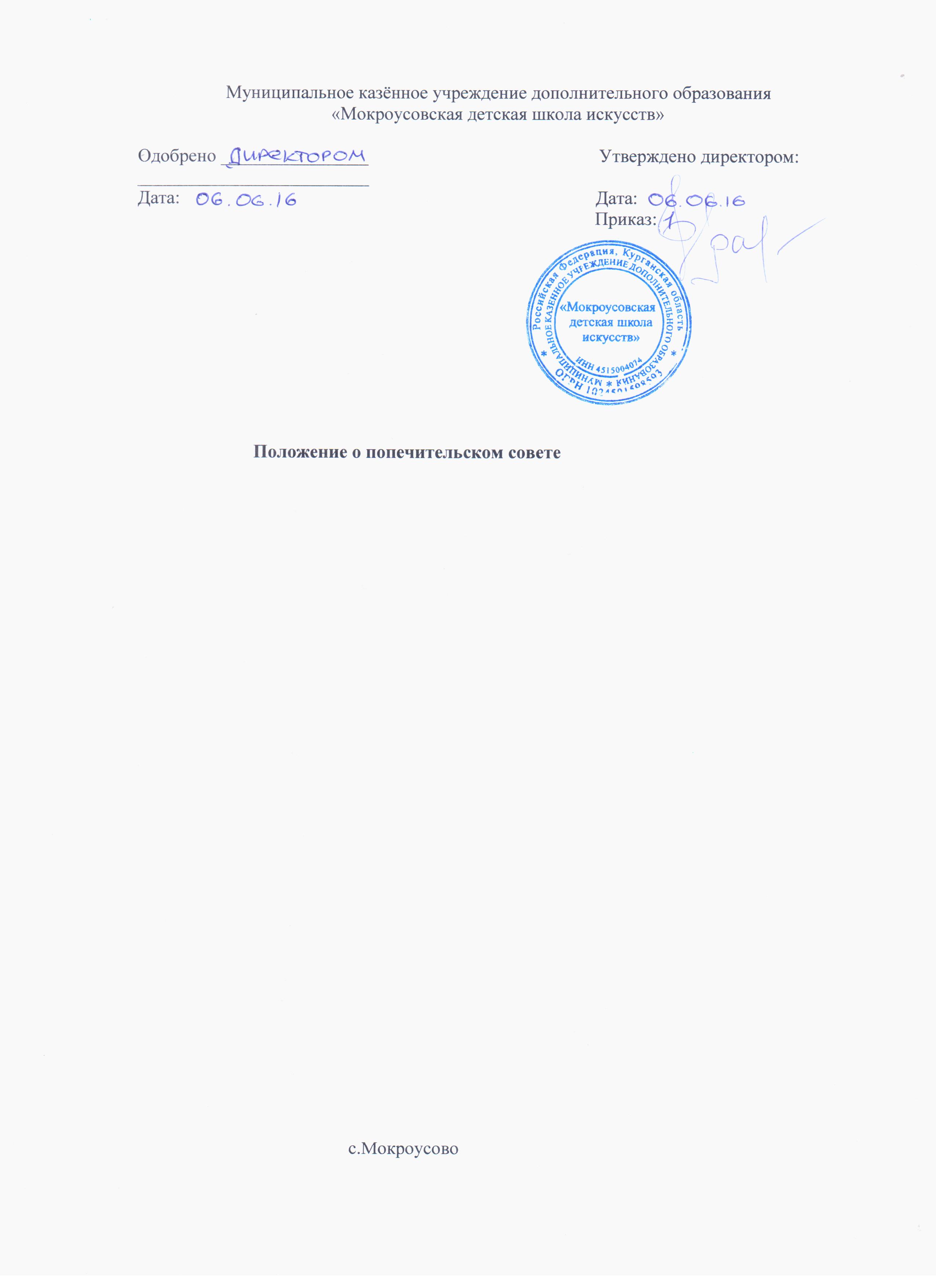 Положение о попечительском совете   Попечительский совет "Учреждения" является формой самоуправления  "Учреждения".5.16.1. В состав попечительского совета могут входить участники образовательного процесса и иные лица, заинтересованные  в совершенствовании  деятельности  и развитии "Учреждения".5.16.2. Осуществление попечительским советом своих функций производится на безвозмездной основе.5.16.3 Попечительский совет:-содействует привлечению средств, для обеспечения деятельности и развития "Учреждения";-   содействует организации и улучшению условий труда педагогических и других работников "Учреждения";-  содействует совершенствованию материально технической базы   "Учреждения", благоустройству его  территории и помещений;-   рассматривает другие  вопросы, относящиеся к его компетенции.5.16.4. . Попечительский совет  осуществляет свою  деятельность  на основании  Положения о попечительском  совете, принятом в «Учреждении».